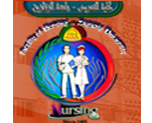 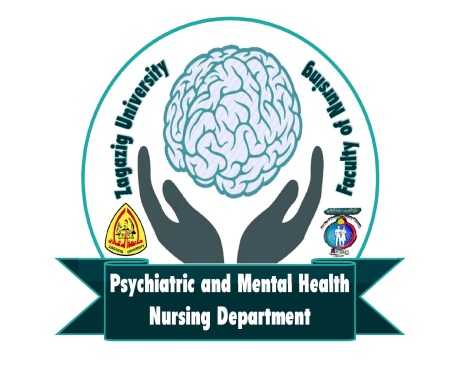 خطة الترم التاني لقسم تمريض الصحة النفسية2020-2021جروب (1)       د.هدي سعيد                                             د.اسراء عليالمدرسين المسئولين عن السكشن                                  رئيس القسم         د.عزة السيد                                                        د.هناء حمديملحوظه : * يتم تقسيم السكشن الي مجموعتين ، المجموعة الاولي من ( 1 : 30 ) والمجموعة الثانية من ( 31 : 60 )  .* ويكون الحضور للمجموعة الاولي من الساعة  9 الي 12 وللمجموعة الثانية من الساعة 12 الي 3 .* يتم التبادل بين المجموعتين كل اسبوع .جروب (2)د.بسمة عبد المجيد               د. مي محمد                            د. أسماء رجبالمدرسين المسئولين عن السكشن                                رئيس القسم                                                                                                        د. نشوي احمد                                                          ا.د.هناء حمديملحوظه : * يتم تقسيم السكشن الي مجموعتين ، المجموعة الاولي من ( 1 : 30 ) والمجموعة الثانية من ( 31 : 60 )  .* ويكون الحضور للمجموعة الاولي من الساعة  9 الي 12 وللمجموعة الثانية من الساعة 12 الي 3 .* يتم التبادل بين المجموعتين كل اسبوع .جروب (3)د.هيام شعبان                                           د.مي ابو زيد                                         المدرسين المسئولين عن السكشن                                              رئيس القسم د.صفية السباعي                                                                  ا.د. هناء حمديملحوظه : * يتم تقسيم السكشن الي مجموعتين ، المجموعة الاولي من ( 1 : 30 ) والمجموعة الثانية من ( 31 : 60 )  .* ويكون الحضور للمجموعة الاولي من الساعة  9 الي 12 وللمجموعة الثانية من الساعة 12 الي 3 .   يتم التبادل بين المجموعتين كل اسبوع .جروب (4)د. مروه الشيخ                  د. رضوي احمد                  د.غادة ناصرالمدرسين المسئولين عن السكشن                                              رئيس القسم  د.بثينة السيد                                                                        ا/د. هناء حمدي                                    ملحوظه : * يتم تقسيم السكشن الي مجموعتين ، المجموعة الاولي من ( 1 : 30 ) والمجموعة الثانية من ( 31 : 61)  .* ويكون الحضور للمجموعة الاولي من الساعة  9 الي 12 وللمجموعة الثانية من الساعة 12 الي 3 .* يتم التبادل بين المجموعتين كل اسبوع .Psychiatric and Mental Health Nursing DepartmentPractical Table at Elazazy  Hospital 2020رئيس القسما.م. د.هناء حمديالاسم البحثابانوب مرقص وهيب مرقصابراهيم ايمن عبد الباسط ابراهيم الشعراوىابراهيم حمدي عبدالعزيز محمودابراهيم عبدالمحسن إبراهيم خليلابراهيم محمد عبدالكريم علىابراهيم محمد محمد سليمابراهيم ياسر حسيب ابراهيماحمد الشافعي محمد محمداحمد الشحات نصر محمد موسىاحمد بدر محمد السيداحمد ثروت على محمداحمد سعيد عدوي ابراهيمابتسام رشاد عبدالمقصود مصطفى سليماحلام عبد الحفيظ على محمد حجازى ارتواء لطفى عبد الحكيم عطيه سليماناسراء ابراهيم اسماعيل عبدالعالاسراء احمد زكى فرجاسراء احمد محمد ابراهيماسراء السيد احمد صبح السيداسراء السيد مصطفى السيد خليلاسراء حمدى محمد عبدالسلاماسراء خيرى عبادى عبدالسلاماسراء سلامه شعبان عبد الهادى حفنىاسراء سليمان ابراهيم سويلماسراء شحاتة السيد احمد حسانيناسراء صابر محمد السيداسراء صبحي محمد شهدياسراء عادل محمد حسن العرابىاسراء عبدالحليم السيد خيرىاسراء محمد السيد الديدامونىاسراء محمد عبدالرحمن مصطفىاسراء محمد عبد العال عبد القوياسراء محمد عبد العزيز احمد حسيناسراء محمد عطيه احمد عبداللهاسراء مصطفى عطيه محمداسماء ابراهيم السيد عطيةاسماء  احمد فوزى احمداسماء السيد محمد عبدالعزيزاسماء جمال عبداللطيف يوسف حجازىاسماء حسن محمد العساساسماء حمادة ابراهيم عطيةاسماء خيرى كمال غنيم باشااسماء سعيد فتحى عبدالمجيداسماء صلاح محمد السيداسماء عادل فتحى محمد فرجاسماء عاطف الشحات عبدالعالاسماء عبدالباسط ابراهيم السيد حسناسماء عبد الناصر عبد المطلب السعيد البنااسماء عبدالنبى ابراهيم عبدالحميداسماء عصام محمد السيد عطيه النجاراسماء علاء عزب اسماء ماجد ذكرى علىاسماء مجدى محمود جمعهاسماء محمد احمد سليم ابوزيداسماء محمد السيد اميناسماء محمد عبده اماماسماء محمد عوض غريباسماء مصطفى نور مصطفى رزقاسماء ناجى السيد طه عوضاسمى على سليم محمد علىالاسم البحثاحمد عبد العزيز عبد اللطيف حسناحمد عبدالمنعم احمد دسوقىاحمد محسن محمد البدرىاحمد محمد ابراهيم احمداحمد محمد احمد عشرياحمد محمد السيد سليماحمد محمد السيد محمد إبراهيماحمد محمد السيد محمد جريراحمد محمد عبدالدايم علىاحمد محمد فتحى السيداحمد محمد فريد حسناحمد محمد محمود شاكر محمد الشبراوىافنان مروان محمدالهادى السيدالاء احمد محمد احمدالاء احمد محمد السيد شاهينالاء اكرامي احمد عبد الرحمنالاء السيد اسماعيل محمدالاء السيد عطية محمدالاء حسن صلاح علىالاء حسن مصطفى حسن ابراهيمالاء شوقى ابراهيم عبدالله زيدانالاء محسن احمد جمعهالاء محمد السيد ابراهيمالزهراء عبدالله محمد محمدالزهراء عطيه محمد عطيه سيد احمدالزهراء على ابراهيم بدرانالزهراء محمد الصادق الصادقالشيماء عاطف السيد السيد حجازىالشيماء عبدالله محمد عبداللهالفردوس محمد فوزى السيدامال محمد ابراهيم سليمامانى حموده لطفى عبدالهادىامانى  عبدالفتاح  كمال عبدالفتاحامانى على عيسى عيسى عيسىامل السيد عبدالكريم نصار ابوالسعودامل السيد على محمد حمودةامل عاطف عبد الشافى عبد الحميد عقلامنية  مدحت على محمدامنيه ابراهيم عليوه سبع عليوهامنيه محمد مصطفى ابراهيماميره حسام احمد عوض اللهاميره حماده عبدالفتاح حسين النجاراميره حمودة ابراهيم سعداميره خالد محمود عبدالحميداميره رمضان عوده حسيناميره صلاح محمد عبد العزيزاميره عدلان عبد السلاماميره على شعبان عبدالسلاماميره محمد توفيق حسن محمداميره محمد شحاته محمداميره محمد صالح احمداميره ممدوح عبد المنعم رزق حسنامينه رفعت احمد محمدانشاد السيد صادق السيد سليمايثار حسام الدين محمد عدوى علىايمان احمد حسن ابراهيم خشبهايمان أسامة فؤاد عبدالعزيزايمان اسماعيل عبدالعليم ابراهيمايه خالد طلبه متولىايمان الصادق محمد محمد على شلبىالاسم البحثاحمد محمد هاشم الهابطاحمد محمد يونس احمد محمد يونساحمد محمود محمد زيداناحمد وجية محمد اسماعيلادهم محمد ابراهيم طه عمبراسامه عبد الله محمد عطيه محمداسامه محمود محمد الهادى أحمد فايداسلام راضى محمد محمداسلام رضا محمد محمد علىاسلام سعيد عبد الحفيظ مصطفى محمداسلام سليم نوح سليم محمد جمعةالسيد احمد السيد علىايمان انور ابو الفتوح عبداللطيفايمان جمال داود نصر داودايمان جمال محمد حسنايمان زكريا على مصطفى حسينايمان سعيد محمد السيدايمان صبرى محمد السيدايمان عابد احمد احمدايمان عاطف يوسف متولىايمان عبدالرحمن السيد عبدالرحمنايمان عبداللطيف عبدالكريم السيدايمان ماهر عبد الظاهر محمدايمان محمد جوده السيد السويسىايمان محمد عبدالرازق عبدالحميدايمان محمد عبده جادايمان محمود جمال احمدايمان محمود متولى السيدايمان منصور محمد هاشمايناس الكومى يوسف الكومىايناس حمدى محمود عبدالرازقايناس محمد منصور السيد محمدايه ابراهيم رمضان المسلمانىايه ابراهيم عبد الجواد ابراهيمايه احمد السيد أحمدايه احمد محمد عبد الرحمنايه احمد محمود محمدايه السيد فتحى مجاهدايه السيد محمد حسين عرفهايه ايمن محمد الحسينىايه رافت عبدالحميد احمدايه سمير عبدالسلام  يوسفايه عبد العال محمد عبد العالايه عبدالنبى سليمان عبدالسلامايه محمد احمد عبدالفتاحايه محمد عبدالعزيز عبدالحميدايه محمد محمد علىايه محمدى محمد حسنايه محمود على محمدايه مقيبل احمد علىايه منصور حسين محمدبراءه عماد السيد حمدى عبدالحميدبسمه سليمان محمد سليمان محمدبسمه محمد محمد عبدالفتاحبسمه وجيه محمد محمدتغريد فوزى ماضى خليلجهاد طارق موسى محمدحسناء احمد صالح عبدالفتاححنان السيد خليفه محمدحنان طلعت داود حامد ابوالفتوحالاسم البحثالسيد طارق السيد حسبوالسيد محمد ابو خليل ابراهيمامير عبدالرازق محمد محمود الهنداوىحازم عطيه فتحى عبد المقصود الشاميحسن محمود حسن محمود محمدرأفت محمد السيد محمد ابراهيمزياد السيد محمد المغاورى عامرخالد السيد السيد محمد العايدياحمد محمد على السيد محمد علىابراهيم حاتم محمد محمد حسونةاحمد عثمان محمد محمدالسيد اسماعيل السيد اسماعيل ابو طالبابراهيم شريف ابراهيم ولى الدينخلود اشرف عبدالدايم محمدخلود فؤاد احمد فؤادخلود احمد فكرى محمد كمال رجب17-خلود ياسر عبدالمنعم محمد18داليا عادل حسن مصطفى محمد19داليا فاروق فؤاد عوض الله20داليا محمد دسوقى ابراهيم الصباغ21داليا محمود محمد ابراهيم22دعاء احمد عوض ابراهيم23دعاء محمود اسماعيل عبد الله البيومى24دلال صابر السيد عبدالمعطى25دنيا ايمن محمد باهى26دينا ابراهيم ابراهيم ابراهيم جريدة27دينا السيد الحسينى السيد28دينا السيد العزازى ابراهيم29دينا عبدالعزيز محمد عنتر30دينا عبد اللة محمد رشاد محمد سالم32رانيا ابراهيم عبدالمعطى احمد عوض33رانيا سعيد محمد مرسى خلف34رانيا عثمان محمد عبدالله35رانيا محمد عبد العظيم عبد الحميد سرحان36رحاب احمد محمد احمد37رحاب عبدالبارى احمد ابوالسعود38رحمه ماهر حسنى عبد المنصف عطيه39رحمه محمد المحمدى زين الدين بدير40رضوى عبد الله السيد محمد السيد رمضان41رضوى محمد السواح رمضان42رغده موسى على موسى43رنا ساهر أحمد حمدى محمد طلبه44روضه عبدالناصر عبدالباسط محمد45ريم الباز مصطفى عرفان46ريهام على ابراهيم محمد على47زهراء ابراهيم محمد ابراهيم48زينب ابراهيم ابراهيم ابوالخير عبدالجواد49زينب رمضان حسين محمدعلى50ساره جمال محمد محمد حسن51ساره رضا احمد السيد غنيم52ساره سعد سالم حسانين53ساره سعيد رجب محمد54ساره سعيد مشتى محمد55ايه موهوب عزب عبدالمقصود56بسمه محمد محمود محمد نور57حنان احمد محمد جلال متولى58اشجان محمد حسن محمد59امنيه احمد ابراهيم حسن60ايه عبدالحميد حسن عبدالحميد61ايه سعيد احمد محمدDayDateElazazy hospital  SaturdayMondaySaturday3/4/20215/4/202110/4/2021G3G3G3MondaySaturdayMonday12/4/202117/4/202119/4/2021G4G4G4SaturdayMondaySaturday24/4/202126/4/20211/5/2021G1G1G1MondaySaturdayMonday3/5/20218/5/202116/5/2021G2G2G2